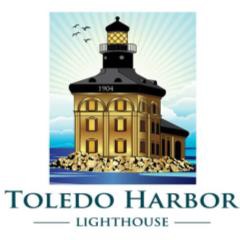 19th TOLEDO LIGHTHOUSE WATERFRONT FESTIVAL SILENT AUCTION SEPTEMBER 9 & 10, 2023The silent auction is critical to help with restoration efforts. Gift cards, items, boat rides etc. sought.    Donor’s names and items will be listed at the festival and if possible on the web site before the festival. Items available at the Silent Auction tent at the festival. You can wish to remain anonymous.-----------------------------------------------------------------------------------------------------------------------------Toledo Lighthouse Festival Silent Auction DonationSend to: Toledo Lighthouse Society c/o Maumee Bay Resort, 1750 Park Rd. #2, Oregon, Ohio 43616(For Pick up call/text/email Casey or Carol)Donor Name:	Business Name (If Applicable):	Address:	Phone No.	 E-Mail	Item(s) Donated	Retail Value: 	Proceeds go to the Toledo Harbor Light House Society for the promotion, restoration and preservation of the lighthouse. Silent Auction ends Sunday September 10th at 4 p.m.Toledo Lighthouse Waterfront Festival September 9 & 10, 2023 Maumee Bay State Park: Saturday & Sunday 10 – 5Thanks for your tax-deductible donation to the Toledo Lighthouse (as allowed by law).